О присвоении почтового адреса земельному участку.Согласно п.7.ст.7 Федерального закона от 24.07.2007 №221-ФЗ «О государственном кадастре недвижимости» и письма Управления Роснедвижимости по РБ №188/09, администрация сельского поселения  Бельский сельсовет МР Гафурийский район РБ ПОСТАНОВЛЯЕТ:   1.Присвоить  земельному участку с кадастровым номером 02:19:000000:2812, почтовый адрес: «Республика Башкортостан, Гафурийский район, Бельский сельсовет, территория 1 автомобильной дороги Толбазы-Красноусольский»   2. Присвоить  земельному участку с кадастровым номером 02:19:000000:2794, почтовый адрес: «Республика Башкортостан, Гафурийский район, Бельский сельсовет, территория 2 автомобильной дороги Толбазы-Красноусольский»   3. Контроль над исполнением данного постановления возложить на управделами администрации сельского поселения Бельский сельсовет Абсаттарову Г.Р. Глава сельского поселения:                                           Ахмеров Ю.З.                                                                                                     БАШ?ОРТОСТАН РЕСПУБЛИКА№Ы;АФУРИ РАЙОНЫ МУНИЦИПАЛЬ РАЙОНЫНЫ*БЕЛЬСКИЙ АУЫЛСОВЕТЫ АУЫЛ БИЛ"М"№Е           ХАКИМИ"ТЕБАШ?ОРТОСТАН РЕСПУБЛИКА№Ы;АФУРИ РАЙОНЫ МУНИЦИПАЛЬ РАЙОНЫНЫ*БЕЛЬСКИЙ АУЫЛСОВЕТЫ АУЫЛ БИЛ"М"№Е           ХАКИМИ"ТЕ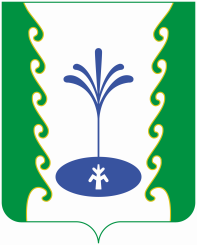 АДМИНИСТРАЦИЯСЕЛЬСКОГО ПОСЕЛЕНИЯБЕЛЬСКИЙ СЕЛЬСОВЕТМУНИЦИПАЛЬНОГО РАЙОНА ГАФУРИЙСКИЙ РАЙОНРЕСПУБЛИКИ БАШКОРТОСТАНАДМИНИСТРАЦИЯСЕЛЬСКОГО ПОСЕЛЕНИЯБЕЛЬСКИЙ СЕЛЬСОВЕТМУНИЦИПАЛЬНОГО РАЙОНА ГАФУРИЙСКИЙ РАЙОНРЕСПУБЛИКИ БАШКОРТОСТАН?АРАРПОСТАНОВЛЕНИЕ04 апрель 2018 й.№2004 апреля  2018 г.